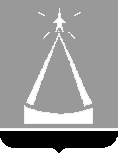 ГЛАВА  ГОРОДА  ЛЫТКАРИНОМОСКОВСКОЙ ОБЛАСТИПОСТАНОВЛЕНИЕ                                          12.07.2016 № 486-пО выделении специальных мест для размещения предвыборныхпечатных агитационных материалов на выборахдепутатов Государственной Думы Федерального Собрания Российской Федерации и Московской областной Думы  18 сентября 2016 г.В соответствии  с  п. 7  ст. 54  Федерального  закона №67-ФЗ  «Об основных гарантиях избирательных прав и права на участие в референдуме граждан Российской Федерации», п. 9 ст. 68 Федерального закона № 20-ФЗ «О выборах депутатов Государственной Думы  Федерального Собрания  Российской Федерации», п. 7 ст. 41 Закона Московской области  №79/2011-ОЗ «О выборах депутатов  Московской областной Думы» постановляю: 1. Выделить на территории каждого избирательного  участка специальные места для размещения печатных предвыборных агитационных материалов на выборах депутатов  Государственной Думы Федерального Собрания Российской Федерации и Московской областной Думы   18 сентября 2016 г., используя для этих целей информационные стенды, указанные в приложении к настоящему постановлению.2. Опубликовать настоящее постановление в газете «Лыткаринские вести» и на официальном сайте города Лыткарино в сети «Интернет» 3. Контроль за исполнением настоящего постановления возложить на заместителя Главы Администрации города – управляющего делами Администрации г.Лыткарино Дьячкова С.В.                                                                                           Е.В.СерёгинУтверждено  постановлением Главы города Лыткарино                                      от 12.07.2016 № 486-пМеста размещения агитационныхпечатных материаловна  территории избирательного участка №  1425информационный стенд возле торгового центра 6-й  микрорайона;на  территории избирательного участка № 1426информационный стенд возле д.1 квартала 2;на  территории избирательного участка №  1427информационный стенд возле д.1 квартала 2;на  территории избирательного участка №   1428информационный стенд возле пристройки д. 13 ул. Спортивная;на  территории избирательного участка №  1429     информационный стенд возле д.5-а, квартала 7;на  территории избирательного участка №   1430информационный стенд возле остановки «Автолайн» на ул. Песчаная;на  территории избирательного участка №   1431информационный стенд  возле магазина «Продукты» между д.1 и д. 2     микрорайона 5 квартала 1;на  территории избирательного участка №   1432информационный стенд возле д.5-а, квартала 7;на  территории избирательного участка №   1433информационный стенд возле городского рынка, на пересечении ул. Советская и ул. Ленина;на  территории избирательного участка №   1434информационный стенд на торце здания д. 4 ул. Советская;на  территории избирательного участка №   1435информационный стенд возле магазина «Семья» квартал 3-а, д.20-а;на  территории избирательного участка №   1436информационный стенд на проезде Гонора, возле д. 5 квартала 3-а;на  территории избирательного участка №   1437информационный стенд возле пристройки д. 13 ул. Спортивная;на  территории избирательного участка №  1438информационный стенд возле гимназии № 1 ул. Первомайская;на  территории избирательного участка №  1439информационный стенд возле магазина «Продукты» на ул. Ленина д.1;на  территории избирательного участка №   1440информационный стенд возле д. 30 ул. Октябрьская, на пересечении ул. Октябрьская и ул. Ухтомского;на  территории избирательного участка №   1441информационный стенд на ул. Парковая возле стадиона «Полет»;на  территории избирательного участка №   1442информационный стенд возле д. 55 ул. Коммунистическая;на  территории избирательного участка №   1443информационный стенд возле магазина «Продукты» по ул. Набережная д.14;на  территории избирательного участка №   1444     информационный стенд возле д. 55 ул. Коммунистическая. 